eco-INSTITUT-Label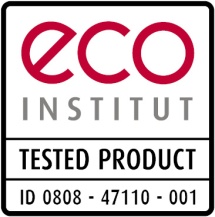 Declaration of Conformity Main examinationProduct / Sample description:Details of the eco-INSTITUT-Label certificate of the certified product:Details of the payment class for the current year usage feeThe following payment class applies to the current year usage fee of the eco-INSTITUT-Label (according to the current payment order, see permission contract):The attached technical fact sheets, the full declaration and the safety data sheets were truthfully provided referring to the test product.The signer guarantees keeping the formula, the used raw materials, the product composition and the production procedure during the entire production process of the product designated above.Hereby the client insures the data regarding the product to be examined are correct and complete.	ClientTesting bodyeco-INSTITUT Germany GmbHSchanzenstr. 6-2051063 CologneGermanyeco-INSTITUT Germany GmbHSchanzenstr. 6-2051063 CologneGermanyeco-INSTITUT Germany GmbHSchanzenstr. 6-2051063 CologneGermany of the certified productof the product currently being in production (only to be filled out if the name of the product has subsequently changed)Certificate no.:     -       -    Test report no.:Payment class:      ,      Place, dateSignature (client)